AK5 2/6/2020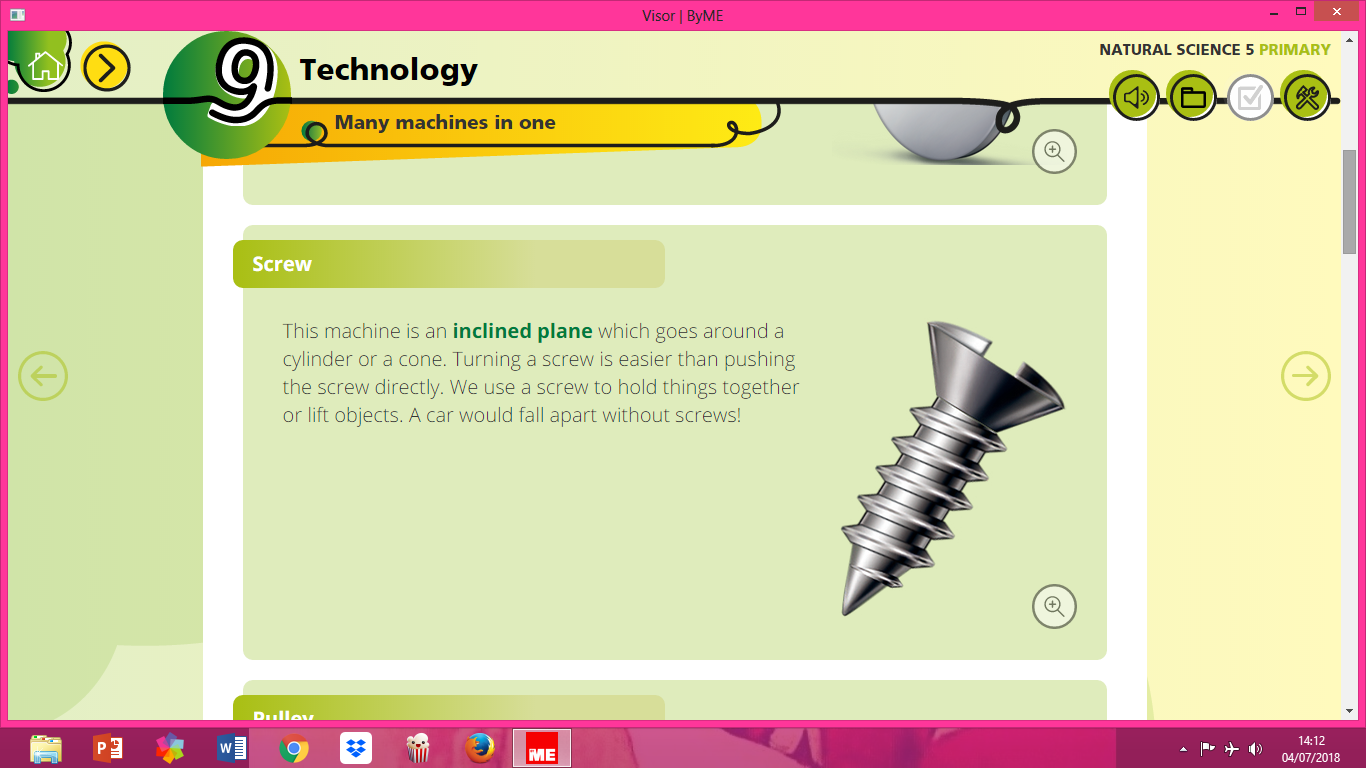 SIMPLE MACHINES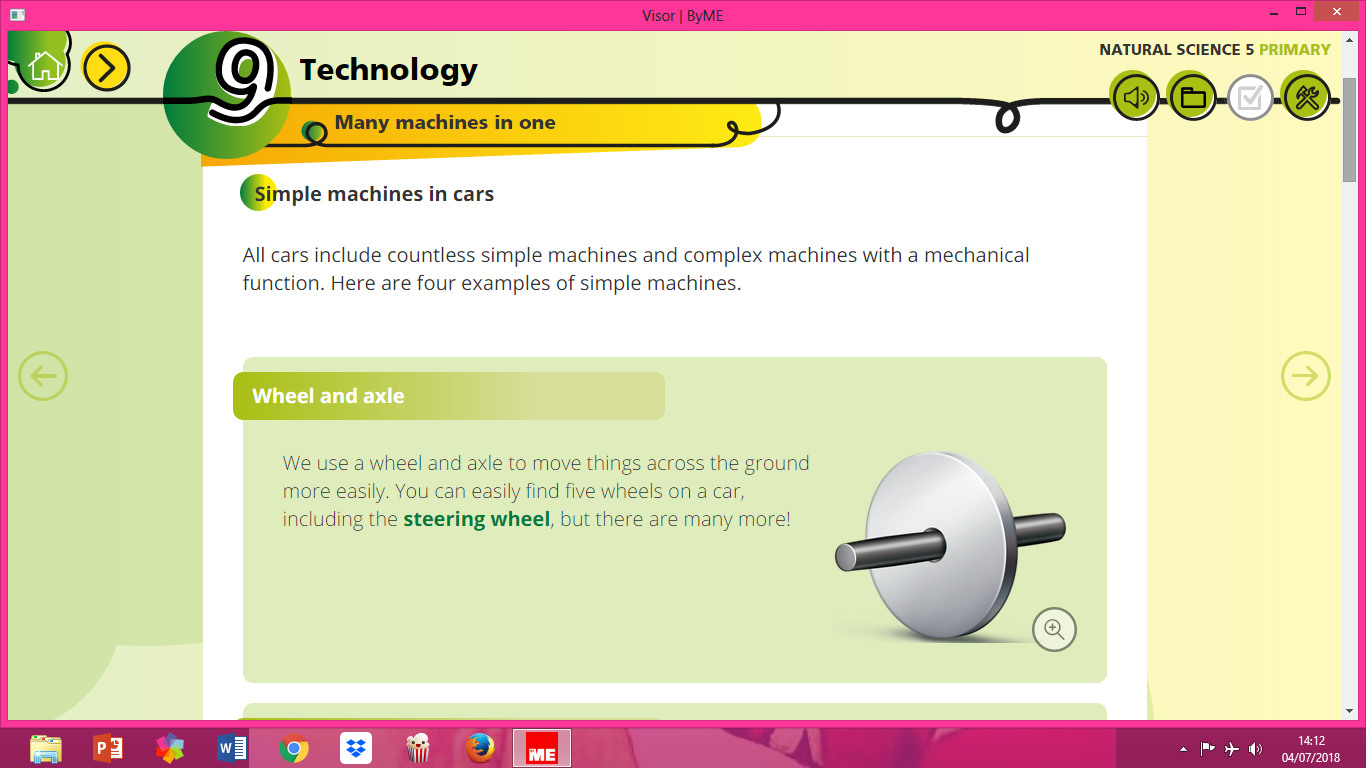 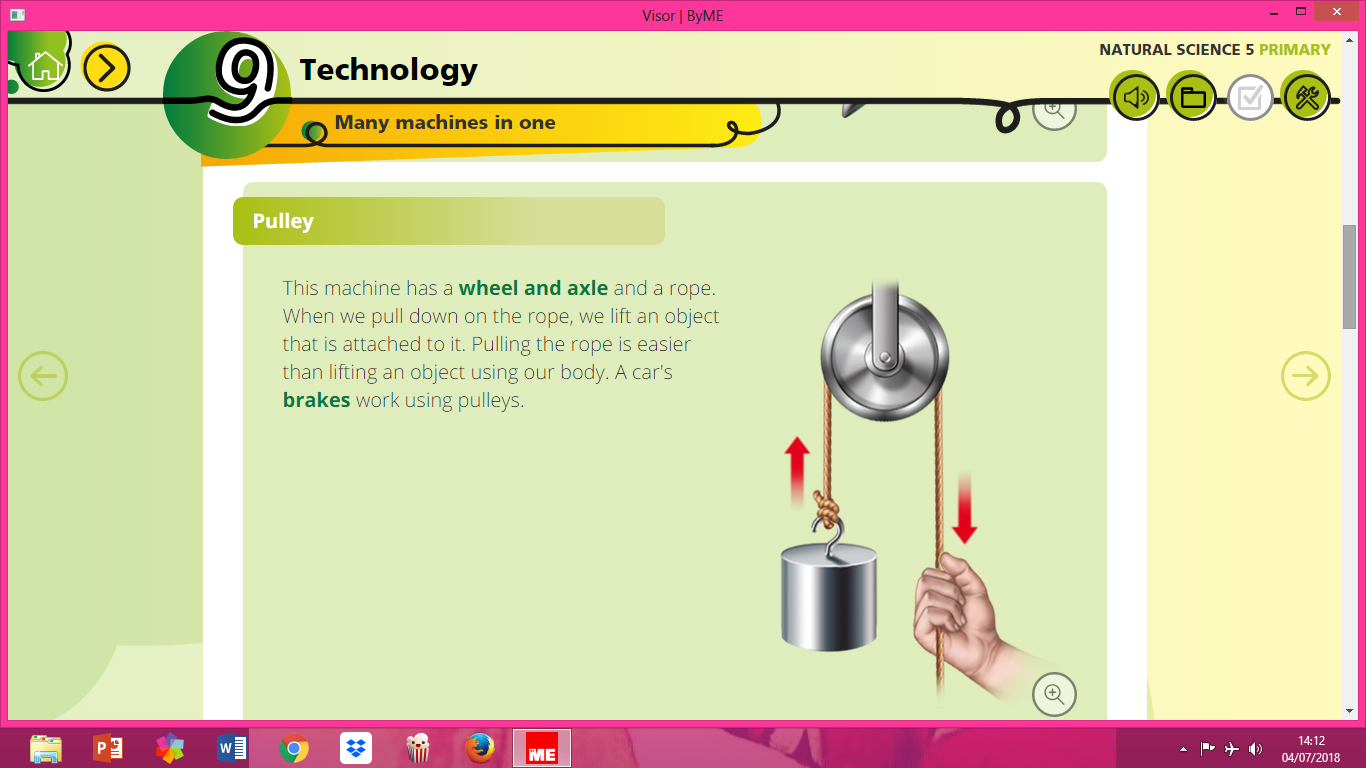 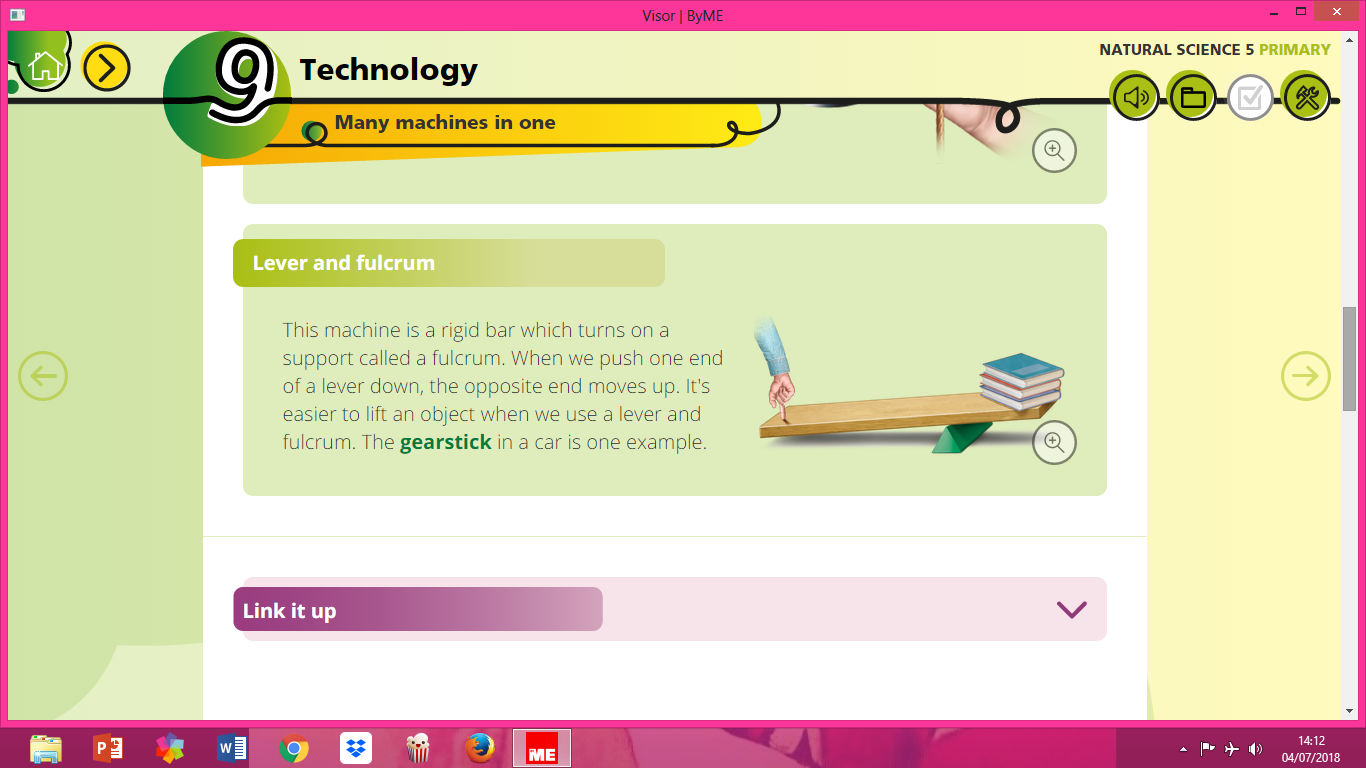 FIRST CLASS LEVERS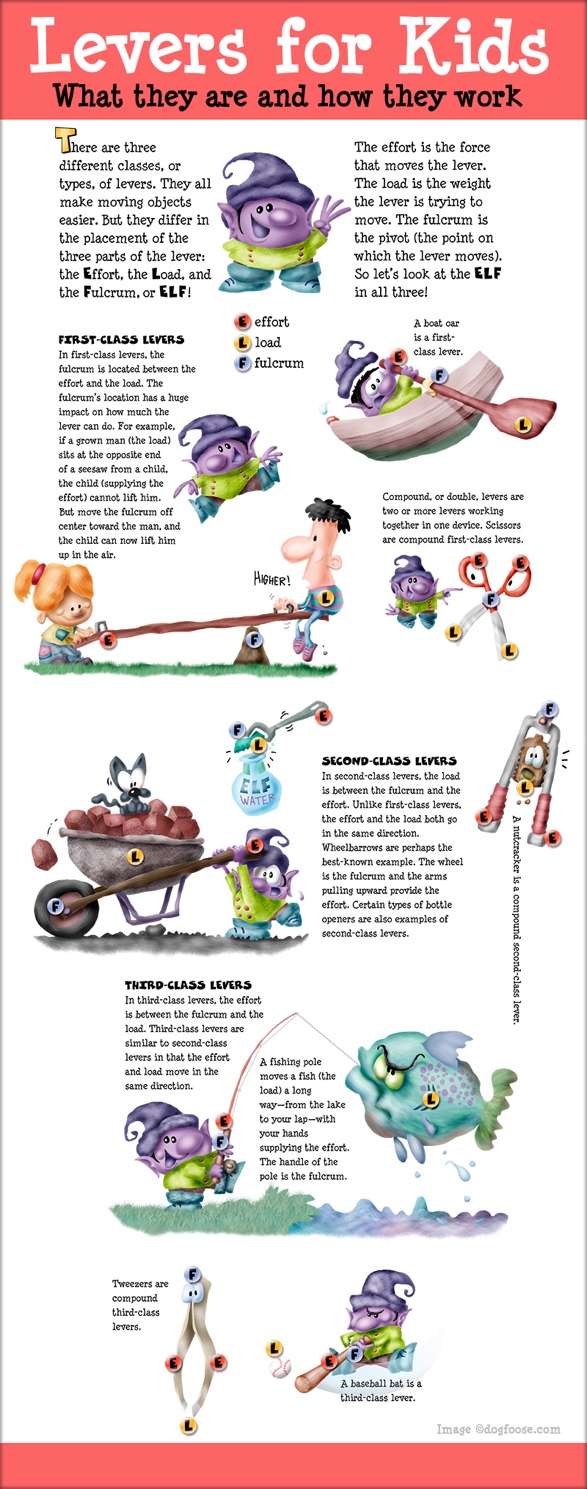 SECOND CLASS LEVERS                                                                     THIRD CLASS LEVERS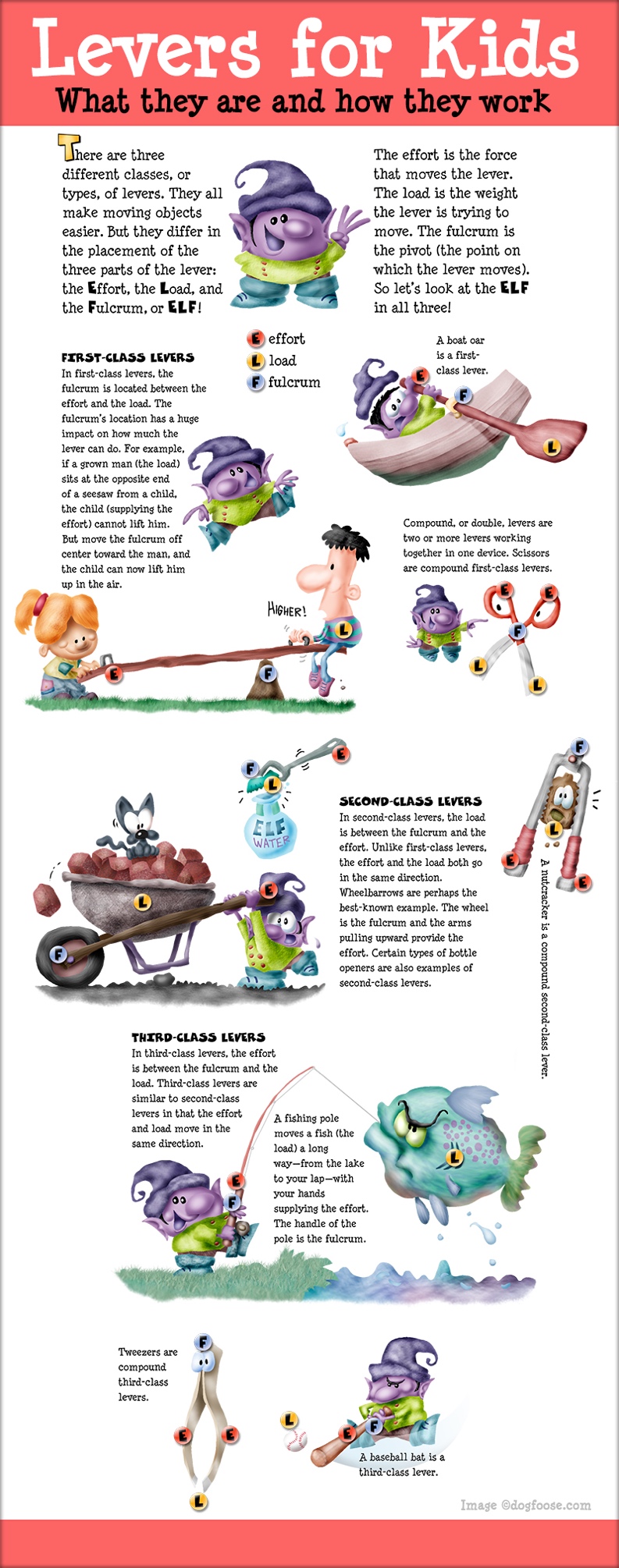 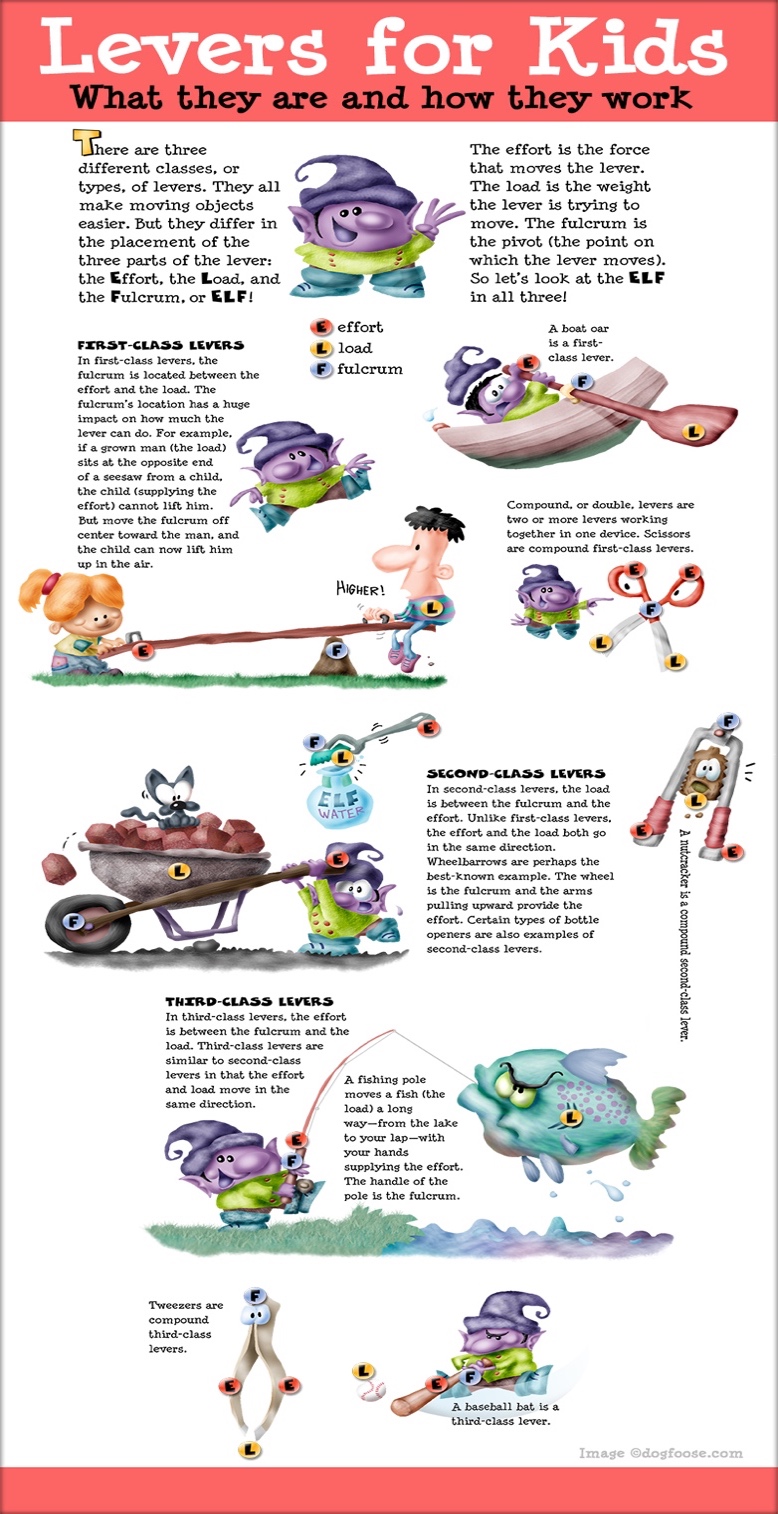 https://www.youtube.com/watch?v=zDR8tcGPA3shttps://www.youtube.com/watch?v=8GHRZabpsQE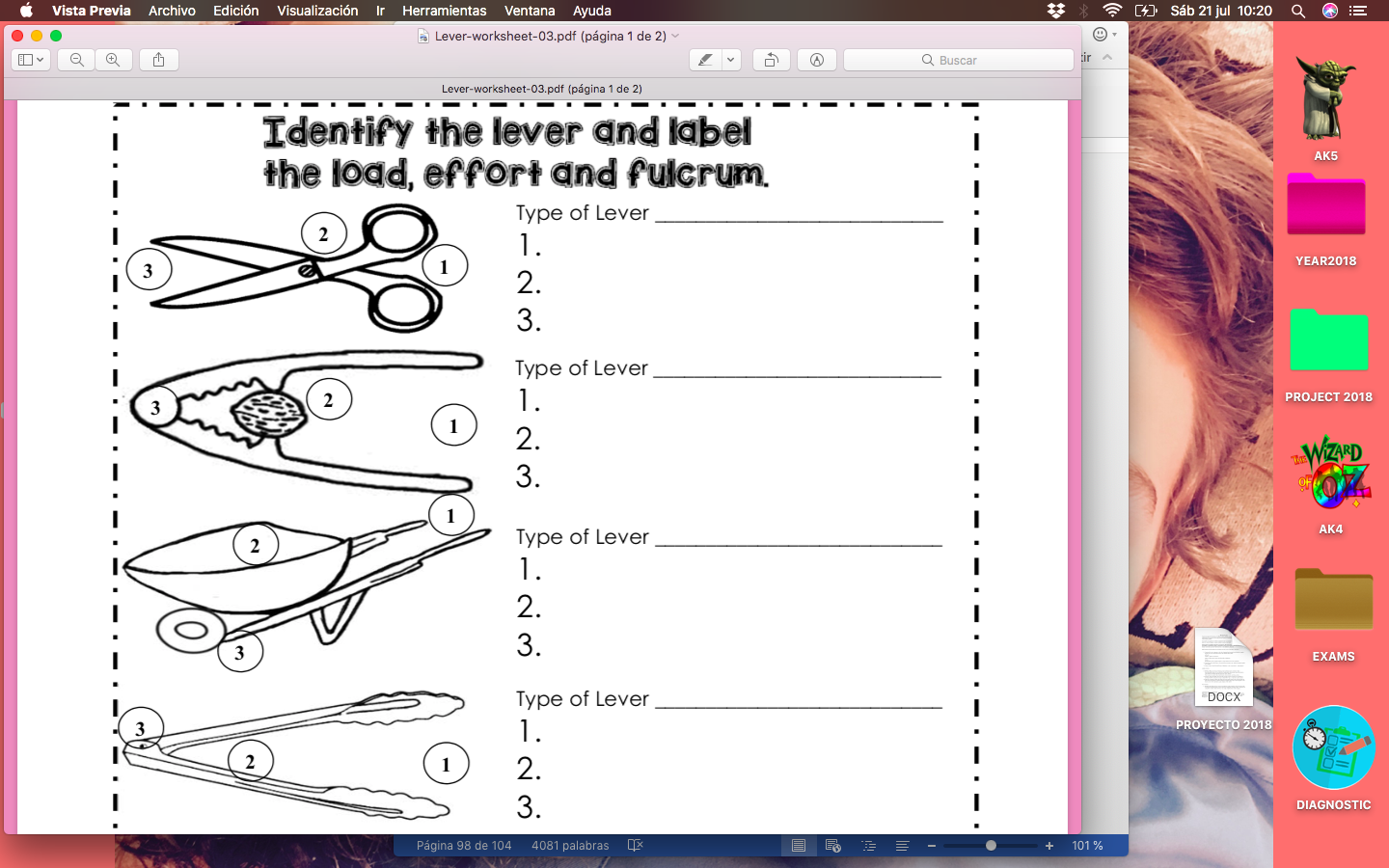 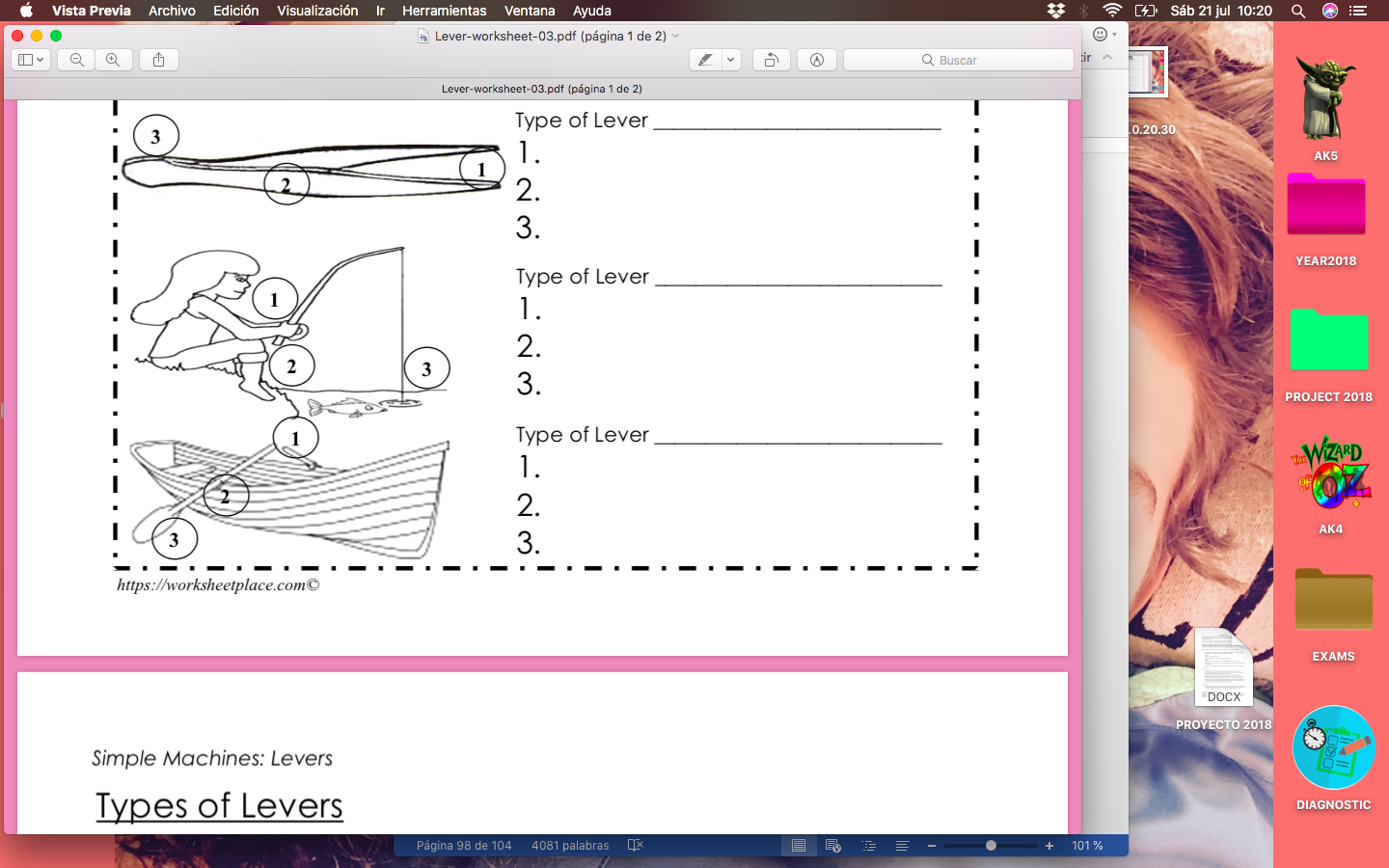 